SPDRs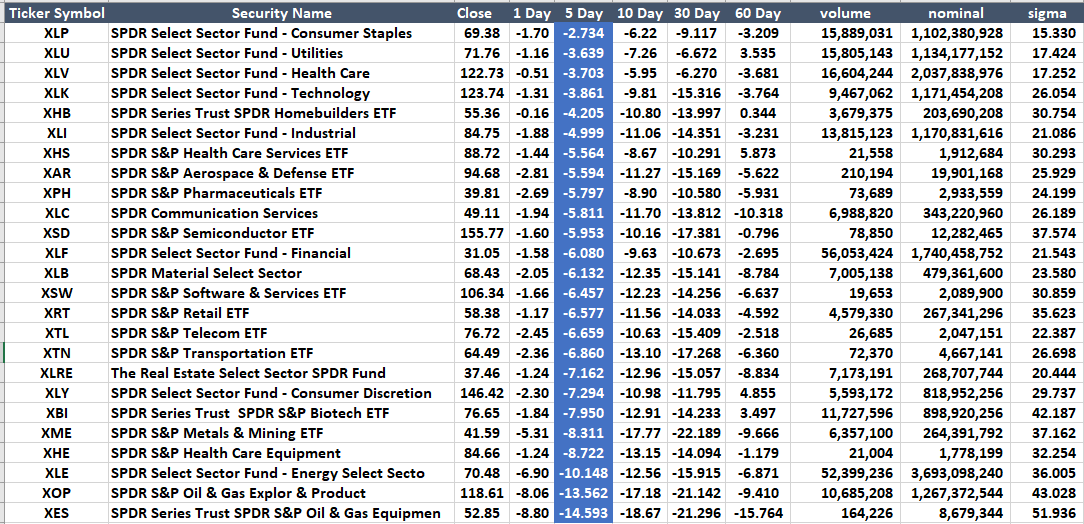 CEDEARS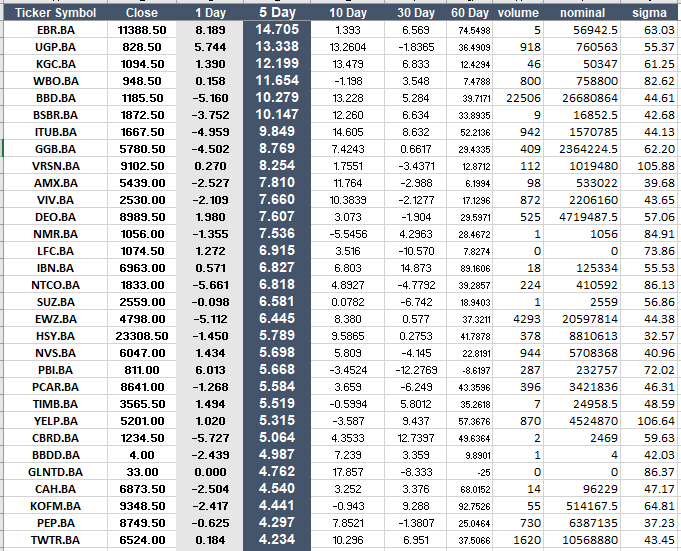 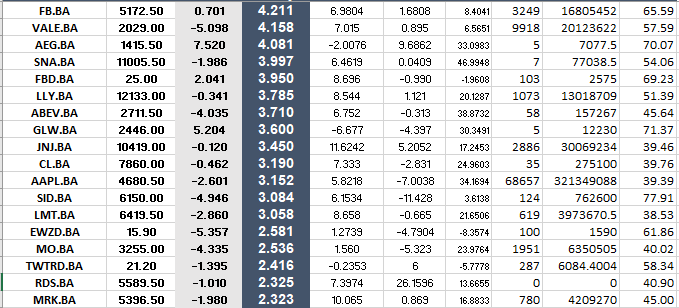 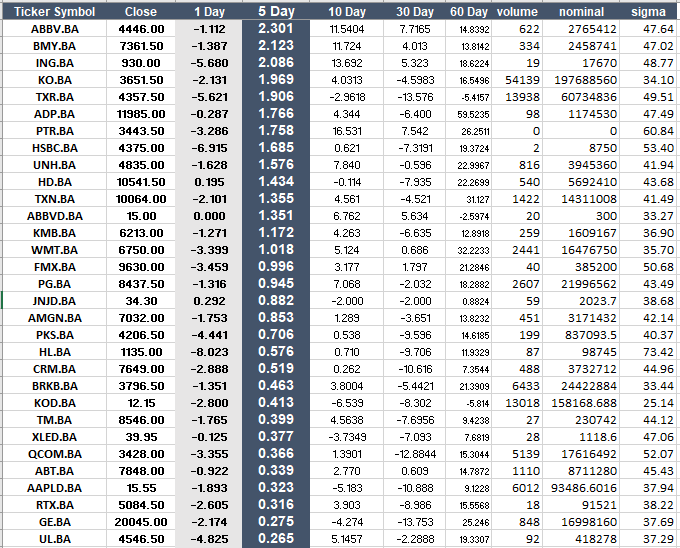 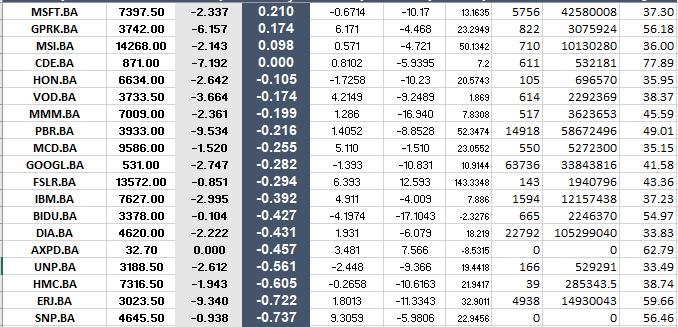 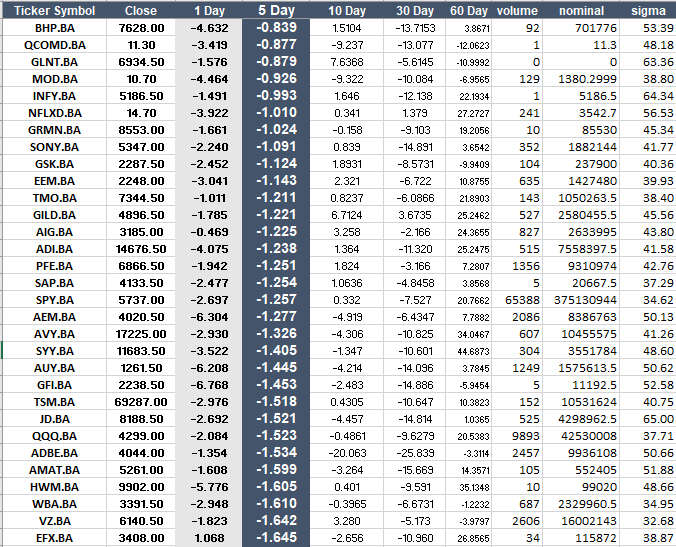 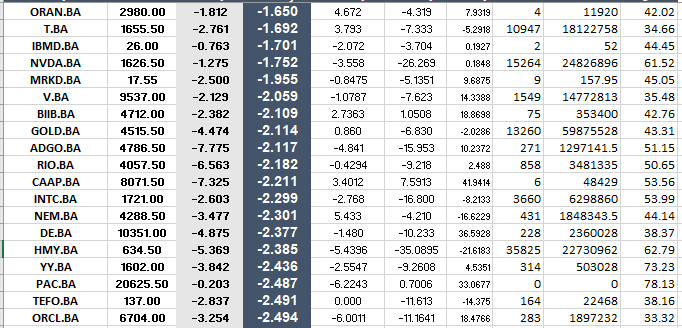 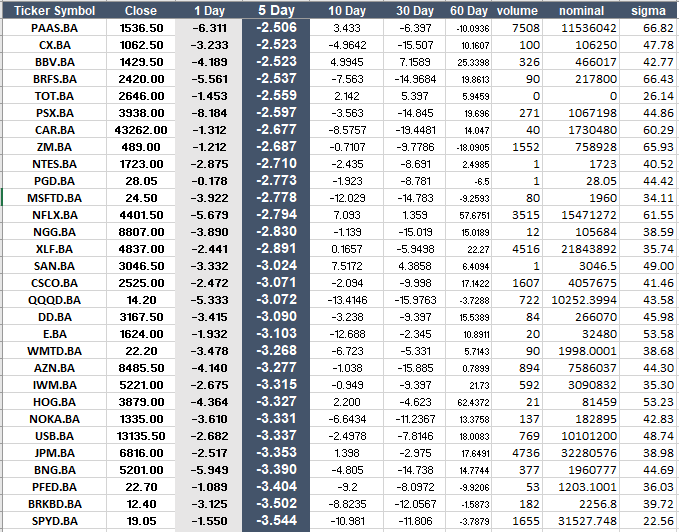 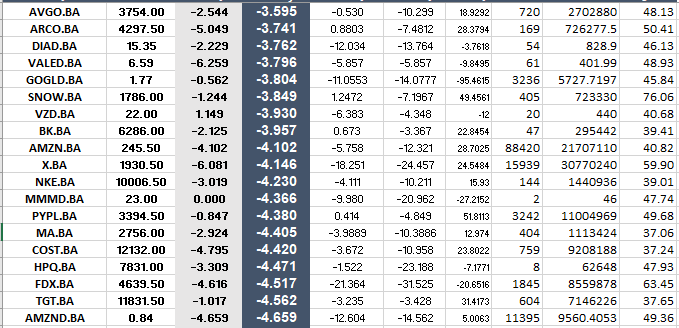 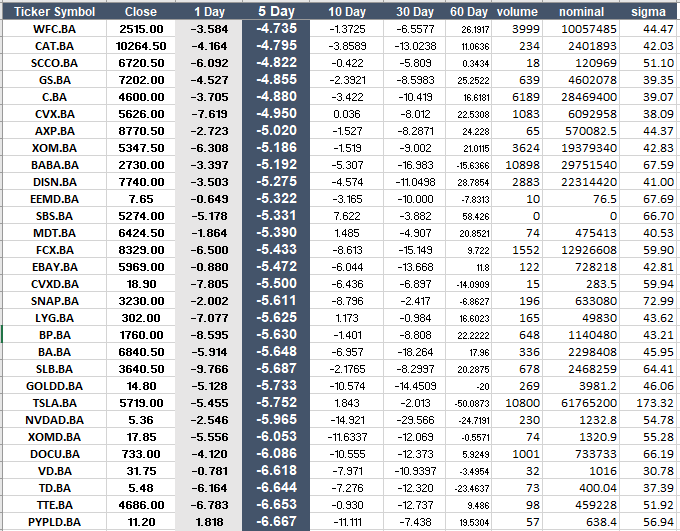 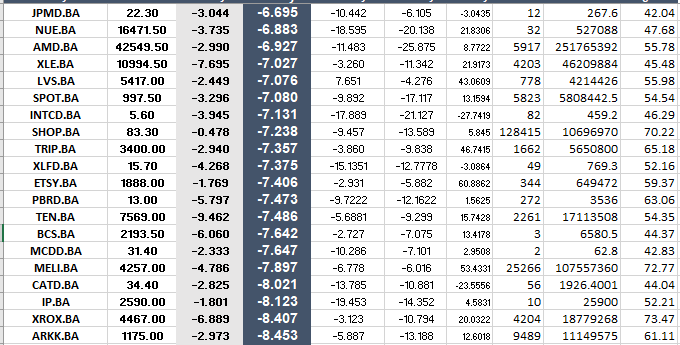 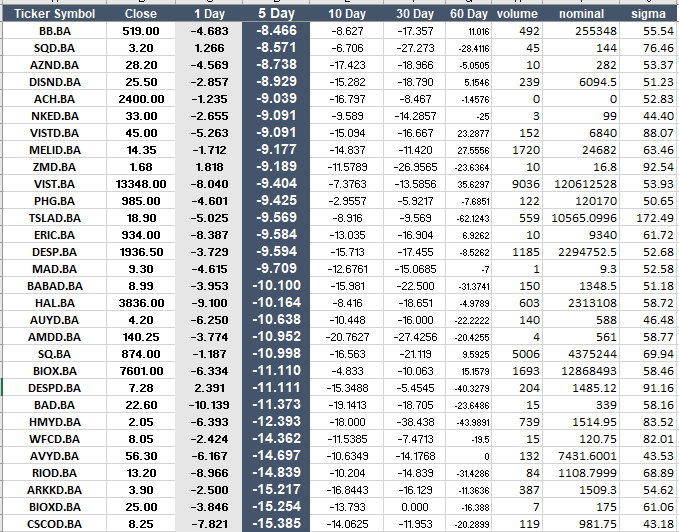 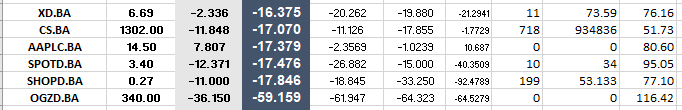 